９．会場略図　　新潟県看護研修センター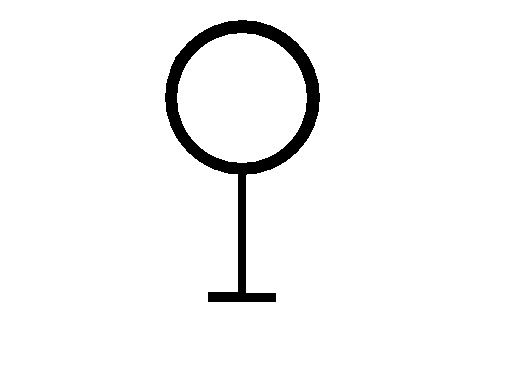 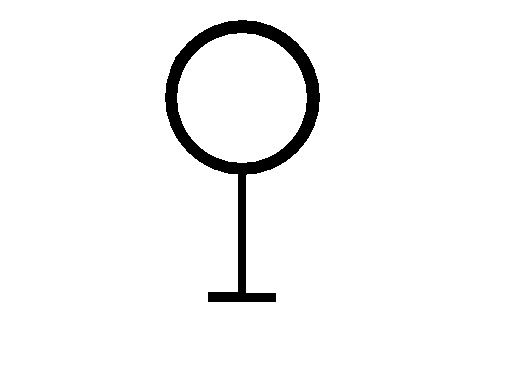 ※　JR：新潟駅より越後線で白山駅下車　南口出てすぐ政策提言に向けた研修　開催要項退院支援研修（Ⅲ）地域包括ケアと在宅看護～その人がその人らしく生活を送ることを支える看護活動～政策提言に向けた研修　開催要項退院支援研修（Ⅲ）地域包括ケアと在宅看護～その人がその人らしく生活を送ることを支える看護活動～１．ねらい1.超高齢化多死社会における地域包括ケアシステム及び高齢者のケアを理解する。2.看護と他職種連携を理解し、生活を支える協働について考える。２．主　催公益社団法人　新潟県看護協会３．日　時2019年12月17日（火）　10：00～16：00４．会　場新潟県看護研修センター〒951－8133　新潟市中央区川岸町2丁目11　TEL　025－265－1225５．対　象1)ラダーレベルⅡ以上(高齢者施設・在宅等で勤務する方を含む)2)退院支援研修(Ⅱ)を受講したもの3)上記の要件を満たす看護職(保・助・看･准看)　80名６．内　容講義１．なぜ在宅ケアなのか・地域包括ケアの必要性・地域包括ケアシステムとは・在宅看護とは・在宅看護の目的２．在宅療養の選択・継続を支える・在宅療養者とその家族の特徴・家族を理解するための基礎知識・家族の介護負担・家族看護における看護者の役割と援助姿勢・意思決定を支援する３．在宅療養を支える－在宅ケアに関わる諸制度－・訪問看護サービスの仕組み・介護保険４．入院生活から在宅療養への移行－退院支援の実際と多職種連携－演習グループワーク「模擬退院カンファレンスを通して、その人がその人らしく生活を送ることを支える看護活動」について考える講師　小笠原　映子　高崎健康福祉大学　教授７．日　程　 9:20～ 9:50　　受付　 9:50～10:00　　オリエンテーション　10:00～12:00　　講義　12:00～13:00　　休憩　13:00～16:00　　講義・ＧＷ８．受講料会員　３，０００円　　非会員　６，０００円